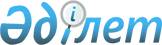 "Турбиналық жабдықтарға техникалық қызмет көрсету және жөндеу" кәсіби стандартты бекіту туралы
					
			Күшін жойған
			
			
		
					Қазақстан Республикасы Индустрия және жаңа технологиялар министрінің м.а. 2013 жылғы 26 желтоқсандағы № 443 бұйрығы. Қазақстан Республикасының Әділет министрлігінде 2014 жылы 14 ақпанда № 9157 тіркелді. Күші жойылды - Қазақстан Республикасы Энергетика министрінің м.а. 2015 жылғы 9 желтоқсандағы № 704 бұйрығымен      Ескерту. Бұйрықтың күші жойылды - ҚР Энергетика министрінің м.а. 09.12.2015 № 704 (2016 жылғы 1 қаңтардан бастап қолданысқа енгізіледі) бұйрығымен.

      Қазақстан Республикасы Еңбек кодексінің 138-5-бабының 3-тармағына сәйкес БҰЙЫРАМЫН:



      1. Осы бұйрыққа қоса беріліп отырған «Турбиналық жабдықтарға техникалық қызмет көрсету және жөндеу» кәсіби стандарты бекітілсін.



      2. Қазақстан Республикасы Индустрия және жаңа технологиялар министрлігінің Электр энергетикасы және көмір өнеркәсібі департаменті (С.Қ. Есімханов) заңнамада белгіленген тәртіпте мыналарды:



      1) Қазақстан Республикасы Әділет министрлігінде осы бұйрықтың мемлекеттік тіркелуін;



      2) осы бұйрықты Қазақстан Республикасы Әділет министрлігінде мемлекеттік тіркеуден өткеннен кейін күнтізбелік он күн ішінде бұқаралық ақпарат құралдарында және «Әділет» ақпараттық-құқықтық жүйесінде ресми жариялауға жіберуді;



      3) осы бұйрықтың Қазақстан Республикасы Индустрия және жаңа технологиялар министрлігінің Интернет-ресурсында орналасуын қамтамасыз етсін.



      3. Осы бұйрықтың орындалуын бақылау Қазақстан Республикасының Индустрия және жаңа технологиялар вице-министрі Б.М. Жақсалиевке жүктелсін.



      4. Осы бұйрық алғашқы ресми жарияланған күнінен кейін күнтізбелік он күн өткен соң қолданысқа енгізіледі.      Қазақстан Республикасының

      Индустрия және жаңа

      технологиялар министрінің

      міндетін атқарушы                                  А. Рау      «КЕЛІСІЛДІ»

      Қазақстан Республикасының

      Еңбек және халықты

      әлеуметтік қорғау министрі

      ____________ Т. Дүйсенова

      2013 жылғы «___»__________

Қазақстан Республикасы    

Индустрия           

және жаңа технологиялар    

Министрінің міндетін атқарушының 

2013 жылғы 26 желтоқсандағы  

№ 443 бұйрығымен бекітілген    

«Турбиналық жабдықтарға техникалық қызмет көрсету және жөндеу»

кәсіби стандарты 

1. Жалпы ережелер

      1. «Турбиналық жабдықтарға техникалық қызмет көрсету және жөндеу» кәсіби стандарты (бұдан әрі – КС) «Турбиналық жабдықтарды жөндеу» кәсіби қызмет саласындағы біліктілік деңгейіне, құзыретіне, мазмұнына, сапасына және еңбек жағдайларына қойылатын талаптарды анықтайды және



      1) еңбек саласы мен кәсіби білім беру саласының өзара қарым-қатынасын реттеуге;



      2) даярлау, біліктілікті арттыру және кәсіби қайта даярлау бағдарламаларын әзірлеу талаптарын регламенттеуге;



      3) персоналды аттестаттау және сертификаттау кезінде жұмысшылардың құзыреттерін бағалау талаптарын регламенттеуге арналған.



      2. КС негізгі пайдаланушылары:



      1) білім беру ұйымдарының түлектері, қызметкерлер;



      2) ұйымдардың басшылары, ұйымдардың персоналын басқару бөлімшелерінің басшылары мен мамандары;



      3) білім берудің мемлекеттік бағдарламаларын әзірлейтін мамандар;



      4) мамандардың кәсіби даярлығын бағалау және біліктілігіне сәйкестігін растау саласындағы мамандар болып табылады.



      3. КС негізінде біліктілік сипаттамалары, лауазымдық нұсқаулықтар, ұйымдардың үлгілік оқыту бағдарламалары, үлгілік оқыту жоспарлары, ұжымдық стандарттар әзірленеді.



      4. Осы КС мынадай терминдер мен анықтамалар қолданылады:



      1) біліктілік – қызметкердің еңбек қызметінің белгілі бір түрі шеңберінде нақты функцияларды сапалы орындауға дайындығы;



      2) біліктілік деңгейі – күрделілігі, еңбек қызметтерінің стандартты еместігі, жауапкершілігі және дербестілігі параметрлері бойынша жүктелетін қызметкерлердің құзыретіне қойылатын талаптар жиынтығы;



      3) еңбек заттары – белгілі бір еңбек құралдарының көмегімен өнім жасау мақсатында қызметкердің іс-қимылы бағытталған зат;



      4) еңбек құралдары – жұмысшының еңбек заттарын бастапқы күйден өнімге айналдыру үшін пайдаланатын құралдар;



      5) еңбек қызметінің түрі – еңбек функциялары мен оларды орындауға қажетті құзыреттіктердің тұтас жиынымен құралған кәсіби қызмет саласының құрамдас бөлігі;



      6) еңбек функциясы – бизнес-үдеріспен анықталатын және оларды орындауға қажетті құзыреттердің болуын болжамайтын еңбек қызметінің біріктірілген және дербес жиынтығын көрсететін еңбек қызметі түрлерінің бір бөлігі;



      7) кәсіби қызмет саласы – жалпы интеграциялық негізі (міндеті, нысандары, технологиялары, соның ішінде еңбек құралдары ұқсас немесе жақын) бар және ұқсас еңбек функциялары мен оларды орындайтын құзыреттіктерінің болжалды жиынынан тұратын саланың еңбек қызметі түрлерінің жиынтығы;



      8) кәсіби стандарттың бірлігі – осы қызмет түрі үшін тұтас, аяқталған, қатысымды дербес және маңызды болып табылатын нақты еңбек функциясының ашық сипаттамасы тұратын кәсіби стандарттың құрылымдық элементі;



      9) кәсіп – арнайы дайындықтың, жұмыс тәжірибесінің нәтижесінде пайда болған арнайы теориялық білім мен практикалық дағдылар кешенін білуді талап ететін еңбек қызметінің түрі;



      10) құзыреттілік – еңбек қызметінде білімін, білігі және тәжірибесін қолдану қабілеті;



      11) лауазым – лауазымдық уәкілеттіктер және лауазымдық міндеттер шеңберін жүктейтін жұмыс берушінің құрылымдық бірлігі;



      12) міндет – нақты бір еңбек заттары мен құралдарын пайдалана отырып еңбек функциясын іске асырумен және нәтижеге қол жеткізумен байланысты іс-қимыл жиынтығы;



      13) сала – өндіретін өнім, өндіріс технологиясы, негізгі қорлар мен жұмыс жасаушылардың кәсіби біліктері ортақ ұйымдар жиынтығы;



      14) салалық біліктілік шеңбері – салада танылатын біліктілік деңгейлерінің құрылымдық сипаттамасы;



      15) ұлттық біліктілік шеңбері – еңбек нарығында танылатын біліктілік деңгейлерінің құрылымдық сипаттамасы;



      16) функционалдық карта – сол немесе өзге де кәсіби қызмет саласы шеңберінде белгілі бір қызмет түрін орындайтын жұмысшының еңбек функциялары мен міндеттерінің құрылымдық сипаттамасы. 

2. КС паспорты

      5. КС паспорты келесіні анықтайды:



      1) экономикалық қызмет түрі (кәсіптік қызмет саласы):

      Экономикалық қызмет түрлерінің жалпы жіктеуіші (бұдан әрі - 03-2007 ҚР МЖ) 33.14 Турбиналық жабдықтарды жөндеу, еңбек мазмұнына, сапасына және жағдайларына, қызметкерлердің біліктілік деңгейіне, құзыретіне қойылатын талаптар.



      2) экономикалық қызмет түрінің (кәсіптік қызмет саласының) негізгі мақсаты: халық шаруашылығының әр түрлі саласында және өмірді қамтамасыз ету салаларында одан әрі техникалық мүмкін және экономикалық ұтымды пайдалану үшін электр энергиясын өндіру мақсатымен турбиналық жабдықтарға техникалық қызмет көрсету және жөндеу үдерістерін үздіксіз, экономикалық тиімді қамтамасыз етуді, сондай-ақ, адам өмірі мен денсаулығының қауіпсіздігін, электр энергиясының қоршаған ортаға зиянды әсерін төмендетуді жүзеге асыру.



      3) осы КС 1-қосымшасына сәйкес біліктілік деңгейлері бойынша еңбек қызметінің (кәсіптің) түрлері. 

3. Еңбек қызметі түрлерінің (кәсіптің) карточкалары 

1-параграф «Бу турбиналары машинисті»

      6. Еңбек қызмет түрінің (кәсіптің) карточкасы мынадан тұрады:



      1) біліктілік деңгейі: ҰБШ бойынша – 2-4, СБШ бойынша - 2-4;



      2) Қазақстан Республикасының кәсіптердің мемлекеттік жіктегіші (бұдан әрі - ҚР 01-2005 МЖ) бойынша базалық тобы: 8162 «Бу турбиналары машинисті»;



      3) лауазымның (кәсіптің) ықтимал атаулары: бу турбиналары машинисті;



      4) атқарылатын еңбек қызметінің жиынтық сипаттамасы - бу турбиналарын пайдаланылмалы қызмет көрсету және олардың апатсыз және экономикалық жұмысын қамтамасыз ету; басқарудың орталық жылу қалқанынан жүктеменің берілген кестесіне сәйкес бу турбиналар жұмысы мен режимін жүргізу; негізгі және көмекші жабдықтардың жұмысында жарамсыздықтарды анықтау және жою;



      5) ықтимал жұмыс орындары, жұмысшының кәсіби білімі мен оқуына қойылатын талаптар, біліктілікті растайтын сертификаттардың қажеттілігі, практикалық жұмыс тәжірибесіне қойылатын талаптар, жұмысқа рұқсат берудің ерекше талаптары осы КС 2-қосымшасының «Кәсіп бойынша ықтимал жұмыс орындары. Бу турбиналары машинистінің еңбек жағдайына, білімі және жұмыс тәжірибесіне қойылатын талаптар» деген  1-кестесінде келтірілген. 

2-параграф «Бугазтурбиналық жабдықтарды жөндеу слесарі»

      7. Еңбек қызмет түрінің (кәсіптің) карточкасы мынадан тұрады:



      1) біліктілік деңгейі: ҰБШ бойынша – 2-4, СБШ бойынша - 2-4;



      2) Қазақстан Республикасының кәсіптердің мемлекеттік жіктегіші (бұдан әрі - ҚР 01-2005 МЖ) бойынша базалық тобы: 7233 «Бугазтурбиналық жабдықтарды жөндеу слесарі»;



      3) лауазымның (кәсіптің) ықтимал атаулары: бугазтурбиналық жабдықтарды жөндеу слесарі;



      4) атқарылатын еңбек қызметінің жиынтық сипаттамасы - негізгі функцияларды жүзеге асырумен байланысты міндеттерді орындау: келтіру мен үйлестіру нақтылығымен әр түрлі кластағы бөлшектерді слесарлық өңдеу; бу және газ турбиналары, бу машиналары, компрессорлар, сорғыштар, қыздырғыштар, майды салқындатқыш, құбыр жолдары, жүк көтергіш машиналардың жылу алмасу аппараттары (жүккөтергіш машиналары жөндеумен ауыстыру кезінде) және пневматикалық және электрленген құралдарды, арнайы құралдарды, жабдықтарды және өлшеу құралдарын қолданумен басқа да механизмдер кіретін негізгі және көмекші жабдықтардың түйіндерін, бөлшектерді және механизмдерді бұзу, жөндеу, қайта құру, жинақтау, реттеу, сынау және қалпына келтіру; электр станцияларындағы жұмыс істейтін цехтардың стациялық құбыр жолдарында және арматурасында жиналмалы, қайта құру, төсеме және монтаждық жұмыстар; жабдықтардың түйіндері мен механизмдердің тік және көлденең ауыстыру (сүргішінің жұмысымен, жүккөтергіш машиналарын еденнен басқарумен ауыстыру кезінде) жинау, әзірлеу және орнату бойынша такелаждық жұмыстарды орындау;



      5) ықтимал жұмыс орындары, жұмысшының кәсіби білімі мен оқуына қойылатын талаптар, біліктілікті растайтын сертификаттардың қажеттілігі, практикалық жұмыс тәжірибесіне қойылатын талаптар, жұмысқа рұқсат берудің ерекше талаптары осы КС 2-қосымшасының «Кәсіп бойынша ықтимал жұмыс орындары. Бугазтурбиналық жабдықтарды жөндеу слесарінің еңбек жағдайына, білімі және жұмыс тәжірибесіне қойылатын талаптар» деген 2-кестесінде келтірілген. 

3-параграф «Газтурбиналық қондырғылар машинисті»

      8. Еңбек қызмет түрінің (кәсіптің) карточкасы мынадан тұрады:



      1) біліктілік деңгейі: ҰБШ бойынша – 3-4, СБШ бойынша – 3-4;



      2) Қазақстан Республикасының кәсіптердің мемлекеттік жіктегіші (бұдан әрі - ҚР 01-2005 МЖ) бойынша базалық тобы: 8161 «Газтурбиналық қондырғылар машинисті»;



      3) лауазымның (кәсіптің) ықтимал атаулары: газтурбиналық қондырғылар машинисті;



      4) атқарылатын еңбек қызметінің жиынтық сипаттамасы - негізгі функцияларды жүзеге асырумен байланысты міндеттерді орындау: газ турбиналарын пайдаланылмалы қызмет көрсету және олардың үздіксіз және экономикалық жұмысын қамтамасыз ету; қызмет көрсету жабдықтарының жұмысында жарамсыздықтарды жою;



      5) ықтимал жұмыс орындары, жұмысшының кәсіби білімі мен оқуына қойылатын талаптар, біліктілікті растайтын сертификаттардың қажеттілігі, практикалық жұмыс тәжірибесіне қойылатын талаптар, жұмысқа рұқсат берудің ерекше талаптары осы КС 2-қосымшасының «Кәсіп бойынша ықтимал жұмыс орындары. Газтурбиналық қондырғылар машинистінің еңбек жағдайына, білімі және жұмыс тәжірибесіне қойылатын талаптар» деген 3-кестесінде келтірілген. 

4-параграф «Турбиналық бөлімшенің аға машинисті»

      9. Еңбек қызмет түрінің (кәсіптің) карточкасы мынадан тұрады:



      1) біліктілік деңгейі: ҰБШ бойынша – 3-4, СБШ бойынша – 3-4;



      2) Қазақстан Республикасының кәсіптердің мемлекеттік жіктегіші (бұдан әрі - ҚР 01-2005 МЖ) бойынша базалық тобы: 8161 «Турбиналық бөлімшенің аға машинисті»;



      3) лауазымның (кәсіптің) ықтимал атаулары: турбиналық бөлімшенің аға машинисті;



      4) атқарылатын еңбек қызметінің жиынтық сипаттамасы - негізгі функцияларды жүзеге асырумен байланысты міндеттерді орындау: турбиналық жабдықтардың берік және экономикалық жұмысын қамтамасыз ету; жұмыс орындарын дайындау және жабдықтарға жұмысына рұқсат беру; қызмет көрсету жабдықтарының жұмысында жарамсыздықтарды анықтау және жою;



      5) ықтимал жұмыс орындары, жұмысшының кәсіби білімі мен оқуына қойылатын талаптар, біліктілікті растайтын сертификаттардың қажеттілігі, практикалық жұмыс тәжірибесіне қойылатын талаптар, жұмысқа рұқсат берудің ерекше талаптары осы КС 2-қосымшасының «Кәсіп бойынша ықтимал жұмыс орындары. Турбиналық бөлімшенің аға машинистінің еңбек жағдайына, білімі және жұмыс тәжірибесіне қойылатын талаптар» деген 4-кестесінде келтірілген. 

5-параграф «Жөндеу технигі»

      10. Еңбек қызмет түрінің (кәсіптің) карточкасы мынадан тұрады:



      1) біліктілік деңгейі: ҰБШ бойынша – 4-5, СБШ бойынша - 4-5;



      2) Қазақстан Республикасының кәсіптердің мемлекеттік жіктегіші (бұдан әрі - ҚР 01-2005 МЖ) бойынша базалық тобы: 3119 «Техник»;



      3) лауазымның (кәсіптің) ықтимал атаулары: жөндеу технигі;



      4) атқарылатын еңбек қызметінің жиынтық сипаттамасы - негізгі функцияларды жүзеге асырумен байланысты міндеттерді орындау: сенімді жұмысын қамтамасыз ету, оның басқаруында болатын электр жабдықтарына техникалық қызмет көрсету және жөндеу; қолданыстағы технологиялық үдерістерді жетілдіру және жаңалардын әзірлеуге қатысу; жұмыстардың бекітілген учаскесінде оған бағынысты персоналды басқару; техникалық құжаттаманы жүргізу;



      5) ықтимал жұмыс орындары, жұмысшының кәсіби білімі мен оқуына қойылатын талаптар, біліктілікті растайтын сертификаттардың қажеттілігі, практикалық жұмыс тәжірибесіне қойылатын талаптар, жұмысқа рұқсат берудің ерекше талаптары осы КС 2-қосымшасының «Кәсіп бойынша ықтимал жұмыс орындары. Жөндеу технигінің еңбек жағдайына, білімі және жұмыс тәжірибесіне қойылатын талаптар» деген 5-кестесінде келтірілген. 

6-параграф «Жөндеу инженері»

      11. Еңбек қызмет түрінің (кәсіптің) карточкасы мынадан тұрады:



      1) біліктілік деңгейі: ҰБШ бойынша – 5-6, СБШ бойынша - 5-6;



      2) Қазақстан Республикасының кәсіптердің мемлекеттік жіктегіші (бұдан әрі - ҚР 01-2005 МЖ) бойынша базалық тобы: 2145 «Жөндеу инженері»;



      3) лауазымның (кәсіптің) ықтимал атаулары: жөндеу инженері;



      4) атқарылатын еңбек қызметінің жиынтық сипаттамасы - негізгі функцияларды жүзеге асырумен байланысты міндеттерді орындау: жабдықтардың қазіргі күйін және жөндеуді, кәсіпорынның тиімді жұмысын қамтамасыз ететін кешендік реттелген қызмет көрсету жүйесін енгізу; көп еңбекті қажет ететін үдерістердің жоғары тиімді жөндеу механизмдерін, құралдарын жөндеудің прогрессивтік технологиялары; жабдықтарға қызмет көрсету және жөндеуді ұйымдастыруды жетілдіруге бағытталған іс-шаралардың кешенін әзірлеу, жөндеу жұмысына еңбекті қажет етуін және құнын төмендету, олардың сапасын жақсарту, негізгі қорларды пайдалану тиімділігін жоғарлату; өндірістің техникалық дамуын жоспарлау, негізгі қорларды күрделі жөндеу мен жаңғырту, өндірістік қуаттылықтардың балансын құру және оларды пайдалану бойынша жұмыстарға қатысу; пайдалану бойынша стандарттар мен техникалық шарттарды әзірлеумен және енгізумен байланысты жұмыстарға қатысу; жабдықтарды, ғимараттарды, кәсіпорынның басқа да негізгі қорларын есепке алу және төлқұжаттауды жүргізу, есептілікпен белгіленген техникалық құжаттамаларды құру; жабдықтарға алдын ала жөндеу бойынша нормативтік материалдарды әзірлеу.



      5) ықтимал жұмыс орындары, жұмысшының кәсіби білімі мен оқуына қойылатын талаптар, біліктілікті растайтын сертификаттардың қажеттілігі, практикалық жұмыс тәжірибесіне қойылатын талаптар, жұмысқа рұқсат берудің ерекше талаптары осы КС 2-қосымшасының «Кәсіп бойынша ықтимал жұмыс орындары. Жөндеу инженерінің еңбек жағдайына, білімі және жұмыс тәжірибесіне қойылатын талаптар» деген 6-кестесінде келтірілген. 

4. КС бірліктерінің тізімі

      12. КС бірліктерінің тізімі осы КС 3-қосымшасының 1-6-кестелерінде келтірілген және шифр мен КС бірліктері атауларынан тұрады. 

5. КС бірліктерінің сипаттамасы

      13. КС бірліктерінің сипаттамасы осы КС 4-қосымшасында келтірілген. 

6. Осы КС негізінде берілетін сертификаттардың түрлері

      14. Осы КС негізінде мамандардың кәсіптік дайындығын бағалау және біліктілік сәйкестігін растау саласындағы ұйымдармен сертификаттар беріледі.



      15. Осы КС негізінде берілетін сертификаттың түрлері сертификат алу үшін игеру қажет болатын осы КС 3-қосымшасында қарастырылған КС бірліктерінің тізіміне сәйкес анықталады. 

7. КС әзірлеушілері, келісу парағы, сараптамасы және тіркеуі

      16. КС әзірлеушісі Қазақстан Республикасының Индустрия және жаңа технологиялар министрлігі.

      17. КС келісу парағы осы КС 5-қосымшасында келтірілген.

«Турбиналық жабдықтарға техникалық

қызмет көрсету және жөндеу»    

кәсіби стандартына         

1-қосымша              

Біліктілік деңгейлері бойынша еңбек қызметінің (кәсіптің)

түрлері      Ескертпе: БТБА – Қазақстан Республикасы жұмысшылардың жұмыстары мен кәсіптерінің бірыңғай тарифтік-біліктілік анықтамалығы, 52-шығарылым, Қазақстан Республикасының Еңбек және халықты әлеуметтік қорғау министрінің 2013 жылғы 3 қыркүйектегі № 426-ө-м бұйрығымен бекітілген

«Турбиналық жабдықтарға техникалық 

қызмет көрсету және жөндеу»    

кәсіби стандартына        

2-қосымша               

1-кесте 

Кәсібі бойынша ықтимал жұмыс орындары. Бу турбиналары

машинистінің еңбек жағдайына, білімі және жұмыс тәжірибесіне

қойылатын талаптар

2-кесте 

Кәсібі бойынша ықтимал жұмыс орындары. Бугазтурбиналық

жабдықтарды жөндеу слесарінің еңбек жағдайына, білімі және

жұмыс тәжірибесіне қойылатын талаптар

3-кесте 

Кәсібі бойынша ықтимал жұмыс орындары. Газтурбиналық

қондырғылар машинистінің еңбек жағдайына, білімі және жұмыс

тәжірибесіне қойылатын талаптар

4-кесте 

Кәсібі бойынша ықтимал жұмыс орындары. Турбиналық бөлімшенің

аға машинистінің еңбек жағдайына, білімі және жұмыс

тәжірибесіне қойылатын талаптар

5-кесте 

Кәсібі бойынша ықтимал жұмыс орындары. Жөндеу технигінің еңбек

жағдайына, білімі және жұмыс тәжірибесіне қойылатын талаптар

6-кесте 

Кәсібі бойынша ықтимал жұмыс орындары. Жөндеу инженерінің еңбек

жағдайына, білімі және жұмыс тәжірибесіне қойылатын талаптар

«Турбиналық жабдықтарға техникалық

қызмет көрсету және жөндеу»   

кәсіби стандартына     

3-қосымша          

КС бірліктерінің тізімі

1-кесте 

«Бу турбиналары машинисті» еңбек қызметінің (кәсібінің) түрі

2-кесте 

«Бугазтурбиналық жабдықтарды жөндеу слесарі» еңбек қызметінің

(кәсібінің) түрі

3-кесте 

«Газтурбиналық қондырғылар машинисті» еңбек қызметінің

(кәсібінің) түрі

4-кесте 

«Турбиналық бөлімшенің аға машинисті» еңбек қызметінің

(кәсібінің) түрі

5-кесте 

«Жөндеу технигі» еңбек қызметінің (кәсібінің) түрі

6-кесте 

«Жөндеу инженері» еңбек қызметінің (кәсібінің) түрі      Ескертпе: Ф – функция.

«Турбиналық жабдықтарға техникалық

қызмет көрсету және жөндеу»   

кәсіби стандартына     

4-қосымша             

КС бірліктерінің сипаттамасы

1-кесте 

1. СБШ 2-деңгейіндегі «Бу турбиналары машинисті» еңбек

қызметінің (кәсібінің) түрі

2-кесте 

2. СБШ 3-деңгейіндегі «Бу турбиналары машинисті» еңбек

қызметінің (кәсібінің) түрі

3-кесте 

3. СБШ 4-деңгейіндегі «Бу турбиналары машинисті» еңбек

қызметінің (кәсібінің) түрі

4-кесте 

4. СБШ 2-деңгейіндегі «Бугазтурбиналық жабдықтарды жөндеу

слесарі» еңбек қызметінің (кәсібінің) түрі

5-кесте 

5. СБШ 3-деңгейіндегі «Бугазтурбиналық жабдықтарды жөндеу

слесарі» еңбек қызметінің (кәсібінің) түрі

6-кесте 

6. СБШ 4-деңгейіндегі «Бугазтурбиналық жабдықтарды жөндеу

слесарі» еңбек қызметінің (кәсібінің) түрі

7-кесте 

7. СБШ 3-деңгейіндегі «Газтурбиналық қондырғылар машинисті»

еңбек қызметінің (кәсібінің) түрі

8-кесте 

8. СБШ 4-деңгейіндегі «Газтурбиналық қондырғылар машинисті»

еңбек қызметінің (кәсібінің) түрі

9-кесте 

9. СБШ 3-деңгейіндегі «Турбиналық бөлімшенің аға машинисті»

еңбек қызметінің (кәсібінің) түрі

10-кесте 

10. СБШ 4-деңгейіндегі «Турбиналық бөлімшенің аға машинисті»

еңбек қызметінің (кәсібінің) түрі

11-кесте 

11. СБШ 4-деңгейіндегі «Жөндеу технигі» еңбек қызметінің

(кәсібінің) түрі

12-кесте 

12. СБШ 5-деңгейіндегі «Жөндеу технигі» еңбек қызметінің

(кәсібінің) түрі

13-кесте 

13. СБШ 5-деңгейіндегі «Жөндеу инженері» еңбек қызметінің

(кәсібінің) түрі

14-кесте 

14. СБШ 6-деңгейіндегі «Жөндеу инженері» еңбек қызметінің

(кәсібінің) түрі      Ескертпе: М – мақсат.

«Турбиналық жабдықтарға техникалық

қызмет көрсету және жөндеу»   

кәсіби стандартына       

5-қосымша             

Келісу парағыОсы КС ____________________________________________________ тіркелді.

Кәсіби стандарттардың реестріне № _________________________ тіркелді.

Хат (хаттама) № ___________ Күні __________________________
					© 2012. Қазақстан Республикасы Әділет министрлігінің «Қазақстан Республикасының Заңнама және құқықтық ақпарат институты» ШЖҚ РМК
				№ р/сҚызмет түрінің атауыЕңбек нарығының үрдісі ескерілген кәсіп атауыҚР МЖ 01-2005 сәйкес кәсіп атауыСБШ біліктілік деңгейлеріБТБА бойынша разряды1Бу турбиналарынна қызмет көрсету және реттеу Бу турбиналарының машинистіБу турбиналарының машинисті2-42-62Бугазтурбиналық жабдықтарды жөндеуБугазтурбиналық жабдықтарды жөндеу слесаріБугазтурбиналық жабдықтарды жөндеу слесарі2-42-83Газтурбиналық қондырғыларға қызмет көрсету және реттеу Газтурбиналық қондырғылар машинистіГазтурбиналық қондырғылар машинисті3-44-74Турбиналық бөлімшеге қызмет көрсету, реттеу және басқару Турбиналық бөлімшенің аға машинистіТурбиналық бөлімшенің аға машинисті3-45-75Турбиналық жабдықтарға қызмет көрсету және жөндеу, пайдалануды ұйымдастыру Жөндеу технигіТехник 4-5-6Турбиналық жабдықтарға техникалық қызмет көрсету және жөндеу үдерісін құрастыру және басқаруЖөндеу инженеріЖөндеу инженері5-6-Кәсібі бойынша ықтимал жұмыс орындары (ұйымдар)Жылу электр станциялары, комбинацияланған өндіріс станциялары, қазандықтарЖылу электр станциялары, комбинацияланған өндіріс станциялары, қазандықтарЗиянды және қауіпті еңбек жағдайларыҚауіпті және зиянды өндірістік факторлардың әсер етуі, өндірісте жарақат алу мүмкіндігіҚауіпті және зиянды өндірістік факторлардың әсер етуі, өндірісте жарақат алу мүмкіндігіЖұмыс істеуге рұқсат берудің ерекше жағдайларыҚазақстан Республикасының заңнамасына сәйкес. 18 жастан кіші емес жас, медициналық қарау; тиісті орындалатын жұмысқа кәсіби дайындық, расталған құжаттама, еңбекті қорғау және қауіпсіздік техникасы бойынша оқыту.Қазақстан Республикасының заңнамасына сәйкес. 18 жастан кіші емес жас, медициналық қарау; тиісті орындалатын жұмысқа кәсіби дайындық, расталған құжаттама, еңбекті қорғау және қауіпсіздік техникасы бойынша оқыту.СБШ біліктілік деңгейіКәсіби білімі мен оқу деңгейіТалап етілетін жұмыс тәжірибесі2Жалпы орта білімі, бірақ негізгі ортадан төмен емес білімі болған жағдайда практикалық тәжірибесі және/немесе кәсіби дайындық (білім беру ұйымы немесе кәсіпорындарда білім беру базасындағы қысқа мерзімді курстар)Еңбек өтілі қажет етілмейді3Практикалық тәжірибесіз жалпы орта білім немесе негізгі орта білімі базасында кәсіптік білім және техникалық немесе жалпы орта білім болғанда кәсіптік дайындық (бір жылға дейінгі бағдарлама бойынша кәсіптік дайындық базасында ұйымдастыру курстары немесе ұйымдағы білім) және/немесе практикалық тәжірибеЕңбек өтілі кемінде 1 жыл4Жоғары деңгейдегі техникалық және кәсіби білім (қосымша кәсіби дайындық), практикалық тәжірибе Еңбек өтілі 1 жылдан астамКәсібі бойынша ықтимал жұмыс орындары (ұйымдар)Кәсібі бойынша ықтимал жұмыс орындары (ұйымдар)Жылу электр станциялары, комбинацияланған өндіріс станциялары, қазандықтарЖылу электр станциялары, комбинацияланған өндіріс станциялары, қазандықтарЗиянды және қауіпті еңбек жағдайларыЗиянды және қауіпті еңбек жағдайларыҚауіпті және зиянды өндірістік факторлардың әсер етуі, өндірісте жарақат алу мүмкіндігіҚауіпті және зиянды өндірістік факторлардың әсер етуі, өндірісте жарақат алу мүмкіндігіЖұмыс істеуге рұқсат берудің ерекше жағдайларыЖұмыс істеуге рұқсат берудің ерекше жағдайларыҚазақстан Республикасының заңнамасына сәйкес. 18 жастан кіші емес жас, медициналық қарау; тиісті орындалатын жұмысқа кәсіби дайындық, расталған құжаттама, еңбекті қорғау және қауіпсіздік техникасы бойынша оқыту.Қазақстан Республикасының заңнамасына сәйкес. 18 жастан кіші емес жас, медициналық қарау; тиісті орындалатын жұмысқа кәсіби дайындық, расталған құжаттама, еңбекті қорғау және қауіпсіздік техникасы бойынша оқыту.СБШ біліктілік деңгейіКәсіби білімі мен оқу деңгейіКәсіби білімі мен оқу деңгейіТалап етілетін жұмыс тәжірибесі2Жалпы орта білімі, бірақ негізгі ортадан төмен емес білімі болған жағдайда практикалық тәжірибесі және/немесе кәсіби дайындық (білім беру ұйымы немесе кәсіпорындарда білім беру базасындағы қысқа мерзімді курстар)Жалпы орта білімі, бірақ негізгі ортадан төмен емес білімі болған жағдайда практикалық тәжірибесі және/немесе кәсіби дайындық (білім беру ұйымы немесе кәсіпорындарда білім беру базасындағы қысқа мерзімді курстар)Еңбек өтілі қажет етілмейді3Практикалық тәжірибесіз жалпы орта білім немесе негізгі орта білімі базасында кәсіптік білім және техникалық немесе жалпы орта білім болғанда кәсіптік дайындық (бір жылға дейінгі бағдарлама бойынша кәсіптік дайындық базасында ұйымдастыру курстары немесе ұйымдағы білім) және/немесе практикалық тәжірибеПрактикалық тәжірибесіз жалпы орта білім немесе негізгі орта білімі базасында кәсіптік білім және техникалық немесе жалпы орта білім болғанда кәсіптік дайындық (бір жылға дейінгі бағдарлама бойынша кәсіптік дайындық базасында ұйымдастыру курстары немесе ұйымдағы білім) және/немесе практикалық тәжірибеЕңбек өтілі кемінде 1 жыл4Жоғары деңгейдегі техникалық және кәсіби білім (қосымша кәсіби дайындық), практикалық тәжірибе Жоғары деңгейдегі техникалық және кәсіби білім (қосымша кәсіби дайындық), практикалық тәжірибе Еңбек өтілі 1 жылдан астамКәсібі бойынша ықтимал жұмыс орындары (ұйымдар)Кәсібі бойынша ықтимал жұмыс орындары (ұйымдар)Жылу электр станциялары, комбинацияланған өндіріс станциялары, қазандықтарЖылу электр станциялары, комбинацияланған өндіріс станциялары, қазандықтарЗиянды және қауіпті еңбек жағдайларыЗиянды және қауіпті еңбек жағдайларыҚауіпті және зиянды өндірістік факторлардың әсер етуі, өндірісте жарақат алу мүмкіндігіҚауіпті және зиянды өндірістік факторлардың әсер етуі, өндірісте жарақат алу мүмкіндігіЖұмыс істеуге рұқсат берудің ерекше жағдайларыЖұмыс істеуге рұқсат берудің ерекше жағдайларыҚазақстан Республикасының заңнамасына сәйкес. 18 жастан кіші емес жас, медициналық қарау; тиісті орындалатын жұмысқа кәсіби дайындық, расталған құжаттама, еңбекті қорғау және қауіпсіздік техникасы бойынша оқыту.Қазақстан Республикасының заңнамасына сәйкес. 18 жастан кіші емес жас, медициналық қарау; тиісті орындалатын жұмысқа кәсіби дайындық, расталған құжаттама, еңбекті қорғау және қауіпсіздік техникасы бойынша оқыту.СБШ біліктілік деңгейіКәсіби білімі мен оқу деңгейіКәсіби білімі мен оқу деңгейіТалап етілетін жұмыс тәжірибесі3Практикалық тәжірибесіз жалпы орта білім немесе негізгі орта білімі базасында кәсіптік білім және техникалық немесе жалпы орта білім болғанда кәсіптік дайындық (бір жылға дейінгі бағдарлама бойынша кәсіптік дайындық базасында ұйымдастыру курстары немесе ұйымдағы білім) және/немесе практикалық тәжірибеПрактикалық тәжірибесіз жалпы орта білім немесе негізгі орта білімі базасында кәсіптік білім және техникалық немесе жалпы орта білім болғанда кәсіптік дайындық (бір жылға дейінгі бағдарлама бойынша кәсіптік дайындық базасында ұйымдастыру курстары немесе ұйымдағы білім) және/немесе практикалық тәжірибеЕңбек өтілі кемінде 1 жыл4Жоғары деңгейдегі техникалық және кәсіби білім (қосымша кәсіби дайындық), практикалық тәжірибе Жоғары деңгейдегі техникалық және кәсіби білім (қосымша кәсіби дайындық), практикалық тәжірибе Еңбек өтілі 1 жылдан астамКәсібі бойынша ықтимал жұмыс орындары (ұйымдар)Жылу электр станциялары, комбинацияланған өндіріс станциялары, қазандықтарЖылу электр станциялары, комбинацияланған өндіріс станциялары, қазандықтарЗиянды және қауіпті еңбек жағдайларыҚауіпті және зиянды өндірістік факторлардың әсер етуі, өндірісте жарақат алу мүмкіндігіҚауіпті және зиянды өндірістік факторлардың әсер етуі, өндірісте жарақат алу мүмкіндігіЖұмыс істеуге рұқсат берудің ерекше жағдайларыҚазақстан Республикасының заңнамасына сәйкес. 18 жастан кіші емес жас, медициналық қарау; тиісті орындалатын жұмысқа кәсіби дайындық, расталған құжаттама, еңбекті қорғау және қауіпсіздік техникасы бойынша оқыту.Қазақстан Республикасының заңнамасына сәйкес. 18 жастан кіші емес жас, медициналық қарау; тиісті орындалатын жұмысқа кәсіби дайындық, расталған құжаттама, еңбекті қорғау және қауіпсіздік техникасы бойынша оқыту.СБШ біліктілік деңгейіКәсіби білімі мен оқу деңгейіТалап етілетін жұмыс тәжірибесі3Практикалық тәжірибесіз жалпы орта білім немесе негізгі орта білімі базасында кәсіптік білім және техникалық немесе жалпы орта білім болғанда кәсіптік дайындық (бір жылға дейінгі бағдарлама бойынша кәсіптік дайындық базасында ұйымдастыру курстары немесе ұйымдағы білім) және/немесе практикалық тәжірибеЕңбек өтілі кемінде 1 жыл4Жоғары деңгейдегі техникалық және кәсіби білім (қосымша кәсіби дайындық), практикалық тәжірибе Еңбек өтілі 1 жылдан астамКәсібі бойынша ықтимал жұмыс орындары (ұйымдар)Кәсібі бойынша ықтимал жұмыс орындары (ұйымдар)Жылу электр станциялары, комбинацияланған өндіріс станциялары, қазандықтарЖылу электр станциялары, комбинацияланған өндіріс станциялары, қазандықтарЗиянды және қауіпті еңбек жағдайларыЗиянды және қауіпті еңбек жағдайларыҚауіпті және зиянды өндірістік факторлардың әсер етуі, өндірісте жарақат алу мүмкіндігіҚауіпті және зиянды өндірістік факторлардың әсер етуі, өндірісте жарақат алу мүмкіндігіЖұмыс істеуге рұқсат берудің ерекше жағдайларыЖұмыс істеуге рұқсат берудің ерекше жағдайларыҚазақстан Республикасының заңнамасына сәйкес. 18 жастан кіші емес жас, медициналық қарау; тиісті орындалатын жұмысқа кәсіби дайындық, расталған құжаттама, еңбекті қорғау және қауіпсіздік техникасы бойынша оқыту.Қазақстан Республикасының заңнамасына сәйкес. 18 жастан кіші емес жас, медициналық қарау; тиісті орындалатын жұмысқа кәсіби дайындық, расталған құжаттама, еңбекті қорғау және қауіпсіздік техникасы бойынша оқыту.СБШ біліктілік деңгейіКәсіби білімі мен оқу деңгейіКәсіби білімі мен оқу деңгейіТалап етілетін жұмыс тәжірибесі4Жоғары деңгейдегі техникалық және кәсіби білім (қосымша кәсіби дайындық), практикалық тәжірибе Жоғары деңгейдегі техникалық және кәсіби білім (қосымша кәсіби дайындық), практикалық тәжірибе Еңбек өтілі 1 жылдан астам5Техникалық және кәсіби (орташа буын маманы) ортадан кейінгі білім, жұмыс тәжірибесі, немесе жоғары білімі Техникалық және кәсіби (орташа буын маманы) ортадан кейінгі білім, жұмыс тәжірибесі, немесе жоғары білімі Еңбек өтілі 3 жылдан кем емес, жоғары білім үшін – жұмыс тәжірибесіне талап қойылмайды Кәсібі бойынша ықтимал жұмыс орындары (ұйымдар)Кәсібі бойынша ықтимал жұмыс орындары (ұйымдар)Жылу электр станциялары, комбинацияланған өндіріс станциялары, қазандықтарЖылу электр станциялары, комбинацияланған өндіріс станциялары, қазандықтарЗиянды және қауіпті еңбек жағдайларыЗиянды және қауіпті еңбек жағдайларыҚауіпті және зиянды өндірістік факторлардың әсер етуі, өндірісте жарақат алу мүмкіндігіҚауіпті және зиянды өндірістік факторлардың әсер етуі, өндірісте жарақат алу мүмкіндігіЖұмыс істеуге рұқсат берудің ерекше жағдайларыЖұмыс істеуге рұқсат берудің ерекше жағдайларыҚазақстан Республикасының заңнамасына сәйкес. 18 жастан кіші емес жас, медициналық қарау; тиісті орындалатын жұмысқа кәсіби дайындық, расталған құжаттама, еңбекті қорғау және қауіпсіздік техникасы бойынша оқыту.Қазақстан Республикасының заңнамасына сәйкес. 18 жастан кіші емес жас, медициналық қарау; тиісті орындалатын жұмысқа кәсіби дайындық, расталған құжаттама, еңбекті қорғау және қауіпсіздік техникасы бойынша оқыту.СБШ біліктілік деңгейіКәсіби білімі мен оқу деңгейіКәсіби білімі мен оқу деңгейіТалап етілетін жұмыс тәжірибесі5Техникалық және кәсіби (орташа буын маманы) ортадан кейінгі білім, жұмыс тәжірибесі, немесе жоғары білімі Техникалық және кәсіби (орташа буын маманы) ортадан кейінгі білім, жұмыс тәжірибесі, немесе жоғары білімі Еңбек өтілі 3 жылдан кем емес, жоғары білім үшін – жұмыс тәжірибесіне талап қойылмайды 6Жоғары білім, еңбек тәжірибесі Жоғары білім, еңбек тәжірибесі Еңбек өтілі 1 жылдан кем емесШифрЕңбек функциясының (кәсіби стандарт бірлігінің) атауы1 ФБу турбиналарға пайдаланылмалы қызмет көрсету және оларды үздіксіз және экономикалық жұмыстарын қамтамасыз ету2 ФБасқарудың орталық жылу қалқанымен жүктеменің берілген кестесіне сәйкес бу турбиналарының режимі мен жұмыстарын жүргізу3 ФНегізгі және көмекші жабдықтардың жұмысына жарамсыздықтарды анықтау және жоюШифрЕңбек функциясының (кәсіби стандарт бірлігінің) атауы1 ФКелтірумен және үйлестірумен нақтылықтың әр түрлі кластары бойынша бөлшектерді слесарлық өңдеу2 ФКелтіру мен үйлестіру нақтылығымен әр түрлі кластағы бөлшектерді слесарлық өңдеу; бу және газ турбиналары, бу машиналары, компрессорлар, сорғыштар, қыздырғыштар, майды салқындатқыш, құбыр жолдары, жүк көтергіш машиналардың жылу алмасу аппараттары (жүк көтергіш машиналары) жөндеумен ауыстыру кезінде) және пневматикалық және электрленген құралдарды, арнайы құралдарды, жабдықтарды және өлшеу құралдарын қолданумен басқа да механизмдер кіретін негізгі және көмекші жабдықтардың түйіндерін, бөлшектерді және механизмдерді бұзу, жөндеу, қайта құру, жинақтау, реттеу, сынау және қалпына келтіру3 ФЭлектр станцияларындағы жұмыс істейтін цехтардың стациялық құбыр жолдарында және арматурасында жиналмалы, қайта құру, төсеме және монтаждық жұмыстар4 ФЖабдықтардың түйіндері мен механизмдердің тік және көлденең ауыстыру (сүргішінің жұмысымен, жүк көтергіш машиналары еденнен басқарумен ауыстыру кезінде) жинау, әзірлеу және орнату бойынша такелаждық жұмыстарды орындауШифрЕңбек функциясының (кәсіби стандарт бірлігінің) атауы1 ФГаз турбиналарын пайдаланылмалы қызмет көрсету және олардың үздіксіз және экономикалық жұмысын қамтамасыз ету2 ФҚызмет көрсету жабдықтарының жұмысында жарамсыздықтарды жоюШифрЕңбек функциясының (кәсіби стандарт бірлігінің) атауы1 ФТурбиналық жабдықтардың сенімді және экономикалық жұмысын қамтамасыз ету2 ФЖұмыс орындарын дайындау және жабдықтарға жұмысына рұқсат беру3 ФҚызмет көрсету жабдықтарының жұмысында жарамсыздықтарды анықтау және жоюШифрЕңбек функциясының (кәсіби стандарт бірлігінің) атауы1 ФСенімді жұмысын қамтамасыз ету, оның басқаруында болатын электр Жабдықтарына техникалық қызмет көрсету және жөндеу2 ФҚолданыстағы технологиялық үдерістерді жетілдіру және жаңалардын әзірлеуге қатысу3 ФЖұмыстардың бекітілген учаскесінде оған бағынысты персоналды басқару4 ФТехникалық құжаттаманы жүргізуШифрЕңбек функциясының (кәсіби стандарт бірлігінің) атауы1 ФЖабдықтардың қазіргі күйін және жөндеуді, кәсіпорынның тиімді жұмысын қамтамасыз ететін кешендік реттелген қызмет көрсету жүйесін енгізу; көп еңбекті қажет ететін үдерістердің жоғары тиімді жөндеу механизмдерін, құралдарын жөндеудің прогрессивтік технологиялары2 ФЖабдықтарға қызмет көрсету және жөндеуді ұйымдастыруды жетілдіруге бағытталған іс-шаралардың кешенін әзірлеу, жөндеу жұмысына еңбекті қажет етуін және құнын төмендету, олардың сапасын жақсарту, негізгі қорларды пайдалану тиімділігін жоғарлату3 ФӨндірістің техникалық дамуын жоспарлау, негізгі қорларды күрделі жөндеу мен жаңғырту, өндірістік қуаттылықтардың балансын құру және оларды пайдалану бойынша жұмыстарға қатысу4 ФПайдалану бойынша стандарттар мен техникалық шарттарды әзірлеумен және енгізумен байланысты жұмыстарға қатысу5 ФЖабдықтарды, ғимараттарды, кәсіпорынның басқа да негізгі қорларын есепке алу және төлқұжаттауды жүргізу, есептілікпен белгіленген техникалық құжаттамаларды құру6 ФЖабдықтарға алдын ала жөндеу бойынша нормативтік материалдарды әзірлеуШифрЕңбек заттарыЕңбек құралдарыМіндеттерШеберлігі және дағдыларыБіліміФ 1Әр түрлі қуаттылықтары мен түрлеріндегі бу турбиналардың жабдықтарыАппараттар, басқару пульттары, қолмен тірек арматурасы, бақылау-өлшеу құралдары, арнайы киім-кешек, жеке қорғау құралдары1-1 М Жабдықтарды қосу, тоқтату, пресстеу, сынау бойынша операцияларды орындау

1-2 М Турбиналар жұмысының ағымдағы режимін жүргізу

1-3 М Турбиналардың жылу кестелерін ауыстыру; режимдік карталарға сәйкес негізгі параметрлерді қолдауҚызмет көрсету технологияларына және әр түрлі қуаттылықтағы қондырғыларға стандартты және бір тұрпаттағы практикалық міндеттерді шешу дағдылары.

Әр түрлі қуаттылықтағы бу турбиналарды, алгоритмнің берілген нұсқаулықтары бойынша басқарудың жылу қалқандарын басқару және реттеу дағдысы.

Кемшіліктерді жою және кемшіліктердің анықталған себептеріне сәйкес, қарапайым өндірісте күрделі емес практикалық тапсырмаларды орындау дағдыларыБу турбиналары, өлшем құралдары жұмысының принциптері, еңбекті қорғау және қауіпсіздік техникасының, өрт қауіпсіздігінің ережелері.

Бу, су, турбиналық май, конденсатың сапасы мен ауытқуларды жылу бақылау мен автоматтандыру кестесі, турбина жұмысының техника-экономикалық көрсеткіштер.

Құрылғы, турбогенератор, турбинаның техникалық сипаттамалары, жылу техникасын, механиктерді, электр техниктердің негіздеріШифрЕңбек заттарыЕңбек құралдарыМіндеттерШеберлігі және дағдыларыБіліміФ 2Әр түрлі қуаттылықтары мен түрлеріндегі бу турбиналарыАппараттар, басқару пульттары, қолмен тірек арматурасы, бақылау-өлшеу құралдары, арнайы киім-кешек, жеке қорғау құралдары2-1 М Басқарудың орталық жылу қалқанының берілген кестесіне сәйкес бу турбиналардың жұмысы мен режимін бақылауды жүзеге асыру

2-2 М Өлшем құралдарының көрсеткіштерін, автоматты реттегіш пен белгі беру жұмыстарын бақылауБу турбиналарына, басқарудың жылу қалқандарына қызмет көрсетуді қамтамасыз ету кезінде стандартты, қарайым, бір тұрпатты практикалық міндеттерді шешу.

Қолданылатын нақты технологиялар, материалдар және нақты жағдайлар аясында практикалық тәжірибе мен білім негізінде белгіліден әрекеттер тәсілдерін таңдау.

Жарамсыздықтардың анықталған себептеріне сәйкес әрекеттерді түзетуЖылу кестелері, энергия өндірісінің үдерісі, бу турбиналар жұмысының принциптері, өлшеу құралдары, жылуды қорғау және белгі беру, қауіпсіздік техникасы мен еңбекті қорғау, өрт қауіпсіздігі қағидалары.

Құрылғылар, турбиналарды, турбогенераторлардың, көмекші турбиналық жабдықтардың техникалық сипаттамасы, жылу технигі, механигі, электр технигі, суды дайындау негіздері.

Су, бу сапасының нормативтік көрсеткіштері, қазандық агрегаттары параметрлерінің ауытқулары, отын, жану өнімдерінің қасиеттері, қазандық агрегаттардың техника-экономикалық көрсеткіштеріШифрЕңбек заттарыЕңбек құралдарыМіндеттерШеберлігі және дағдыларыБіліміФ 3Әр түрлі қуаттылықтағы және түрдегі бу турбиналардың жабдықтары, техникалық құжаттама журналдарыСлесарлік құралдың жиынтығы, апатты тарату жоспары, арнайы киім-кешек, жеке қорғау құралдары, қолмен еңбек, жазбаша керек-жарақтар, оргтехника, компьютер3-1 М Турбиналық жабдықтарға ағымдағы жөндеуге қатысу

3-2 М Негізгі және көмекші жабдықтардың жұмысындағы жөнсіздіктерді анықтау және жою, апаттық жағдайларды жою

3-3 М Жедел құжаттамаларды жүргізуЖұмыс жағдайын өздігінен талдауды, бу турбиналарының; басқарудың жылу қалқандарының қызмет көрсетуді қамтамасыз ету кезінде оларды өзгертуді талап ететін практикалық міндеттердің әр түрін шешу дағдылары

Нақты жағдайда, технологиялық, пайдаланушылық үдеріс кезеңінде білім мен практикалық тәжірибе негізінде қызметті жүзеге асырудың технологиялық жолдарын таңдау.

Ағымдағы және қорытынды бақылау, қызметті бағалау және түзету,

жарамсыздықтардың анықталған себептеріне сәйкес әрекеттерді түзетуЖылу кестесі, энергия өндірісінің үдерісі, жылулық қорғау, белгі беру, жылуды бақылау және автоматика, сапа көрсеткіштері және бу, су, турбиналық май, конденсат ауытқуларының кестелері, қауіпсіздік техникасы мен еңбек қорғау, өрт қауіпсіздігі қағидалары;

Құрылғы, турбиналардың, турбогенераторлардың, көмекші турбиналық жабдықтардың техникалық сипаттамасы,

жылу технигі, механигі, электр технигі негіздерін, суды қыздыру

Әрекеттер принциптері, турбиналық жабдықтарды пайдалану;

қазандық агрегаттар параметрлерінің, отын, жану өнімдері қасиеттерінен ауытқулар, қазандық агрегаттардың техникалық-экономикалық көрсеткіштерШифрЕңбек заттарыЕңбек құралдарыМіндеттерШеберлігі және дағдыларыБіліміФ 1Бутурбиналық негізгі және көмекші жабдықтардың бөлшектердіПневмоэллектро құрал, слесарь құралы, өлшеу құралы, арнайы киім-кешек, жеке қорғау құралдары, жуу ертінділері, пасталар, сүрту материалдары1-1 М Келтірумен және үйлестірумен квалитеттер (нақтылық кластары) бойынша бөлшектерді слесарлық өңдеу

1-2 М Әр түрлі қондырғы және белгі беру шаблондарын әзірлеуКелтірумен және үйлестірумен квалитет (нақтылық кластары) бойынша бөлшектерді слесарлық өңдеуді жүзеге асыру үшін алгоритмнің берілген нұсқаулығы бойынша әрекеттер тәсілдерін таңдау Турбиналық жабдықты жөндеу және пайдаланымға дайындау саласында негізгі практикалық және танымдық дағдыларды қолдану

Турбиналық жабдықты жөндеу және пайдаланымға дайындау кезінде стандартты және практикалық міндеттерді орындау біліктілігіКелтіру және үйлестірумен квалитет (нақтылық кластары) бойынша бөлшектерді слесарлық өңдеуді жүзеге асыру үшін жұмыстар үдерістері рәсімдерді, жабдықтарды, негізгі және қарапайым құралдарды білу Негізгі және қосымша түйіндер мен механизмдерді жөндеу, реттеу және сынақтан өткізу бойынша кәсіби дайындығы кезінде алынған білім

Бугазтурбиналық жабдықтарды, жүккөтергіш машиналар мен механизмдерді қондыру, түйіндер мен механизмдерді тағайындау және өзара әрекет ету, қауіпсіздік техникасы мен еңбекті қорғау ережелеріШифрЕңбек заттарыЕңбек құралдарыМіндеттерШеберлігі және дағдыларыБіліміФ 2Негізгі және көмекші жабдықтардың, жүк көтергіш машиналардың, механизмдердің, сорғыштардың, айналатын механизмдердің, әр түрлі қуаттылықтағы жылу алмастырғыштардың, фильтрлердің, реттегіштердің, әр түрлі жүйелерінің, құбыр жолдарының, құқық қорғау және реттеу арматуралардың түйіндері мен механизмдеріПневматикалық, электрленген құрал, арнайы құрал, жабдық, өлшеу құралдары мен аппараттар мен механимздерді сынауды реттеуді өткізу үшін құралдар жинынтығы, арнайы киім-кешек, жеке қорғау құралдары2-1 М Негізгі және көмекші жабдықтардың, жүк көтергіш машиналардың, механизмдердің әзірлеуді, жөндеуді, жинауды, реттеуді, сынауды жүзеге асыру (жүккөтергіш машиналарды жөндеумен ауыстыру кезінде)

2-2 М Жабдықтарды гидравликалық сынауды жүзеге асыру, жөндеу сорғыштар, айналым механизмдері, әр түрлі қуаттылық компенсаторлар, жылу алмастырғыштар, фильтрлер кезінде өлшемдерКелтірумен және үйлестірумен квалитет (нақтылық кластары) бойынша бөлшектерді слесарлық өңдеуді жүзеге асыру үшін алгоритмнің берілген нұсқаулығы бойынша әрекеттер тәсілдерін таңдау

Жылуэлектр станцияларында, қазандықтарда бугазтурбиналық жабдықтарды жөндеу бойынша слесарлық жұмыстарды өткізу кезінде стандартты және қарапайым бір тұрпатты практикалық міндеттерді шешу дағдылары

Негізгі және қосымша турбиналық жабдықты сынақтан өткізу және жөндеу бойынша білім және практикалық тәжірибе негізінде іс-әрекетті таңдау білігі

Қолданылатын қару мен бугазтрубиналық механизмдерде жарамсыздықтарды анықтау және жою дағдыларыБөлшектерге слесарлық өңдеу жұмысын жүргізу үшін жұмыс үдерісінің рәсімдері, негізгі және қарапайым құрал-жабдықтар

Негізгі және көмекші жабдықтардың сипаттамасы, түйіндерге, бөлшектерге және механизмдерге жүктеме, жабдықтарды сынауға және нақтылығына тексеру, жөндеу, жинау, демонтаждау және монтаждау әдістерінің дағдылары

Әр түрлі зақымдарды ескертудің алдын алу шаралары, турбоагрегаттардың кәдімгі жұмысының көрсеткіштері, реттеу, қорғау және турбиналық қондырғылардың буды бөлгіш жүйелері, материалдар сапасын анықтау әдістері

Турбинаны жөндеу бойынша жұмыстарды тәртібі мен ұйымы, қауіпсіздік техникасы мен еңбек қорғау ережелеріШифрЕңбек заттарыЕңбек құралдарыМіндеттерШеберлігі және дағдыларыБіліміФ 3Барлық санаттағы құбыр жолдар, арматураЖүккөтергі механизмдері, газэлектрдәнекерлеуші, дефектоскопия құралдары, компьютерлер, бағдарламалық қамтамасыз ету, арнайы киім-кешек, жеке қорғау құралдары 3-1 М Барлық санаттағы құбыр жолдарының сызбалары мен кестелері бойынша төсемдер

3-2 М Электр станциялардың қолданыстағы цехтарында станциялық құбыр жолдарының және арматураның жиналмалы, қайта құру және монтаждық жұмыстар

3-3 М Оны пайдалануға беру және жөндеуден кейін негізгі және көмекші жабдықтардың жұмысына тексеру.

Туындайтын ақауларды анықтау және оларды жою

4-1 М Такелаждық жабдықтар мен жарықтануды сынауды жүзеге асыру (түзету жағдайына жауапты жүргізеді)

4-2 М Механизмдер мен жабдықтарды жинау, әзірлеу және қондыру кезінде тік және көлденең ауыстыру бойынша такелаждық жұмыстарды орындау (жүккөтергіш машиналарды жөндеумен ауыстыру кезінде)Электр станциялар жабдықтарын дайындау және іске асыру үдерісінде өзгерістерді білдіретін және жұмыс жағдайын өздігінен талдауды талап ететін практикалық міндеттердің әр түрлерін шешу

Күрделіліктің жоғары деңгейімен қолданыстағы цехтарда жұмыстың ерекшеліктерді есепке алумен қызметтерді жүзеге асырудың технологиялық жолдарын таңдау Ағымдағы және қорытынды бақылау, электр станциялардағы қолданыстағы цехтарда жоғары күрделі жұмыстарды орындау кезінде қызметтерді бағалау және түзету

Жұмыс жағдайын өздігінен талдауды және такелаждық жабдықтар жұмыстарын тексеруді, сынауды жүзеге асыру аясында оның айтылған өзгерістерді талап ететін практикалық міндеттердің әр түрін шешуТехникалық сипаттамалар, негізгі және көмекші жабдықтардың кинематикалық және гидравликалық кестесі, жөнделген жабдықтардың нақтылығына және сынауға жөндеуді, жинауды, демонтаждауды және монтаждауды жүргізу әдістері

Турбоагрегаттардың кәдімгі жұмысының негізгі техникалық көрсеткіштері, оның зақымдануының негізгі түрлері, басты бу құбырларының, май жүйелерінің, реттеу, қорғау жүйелерінің және буды бөлу турбиналық құбырларының кестелері,

қауіпсіздік техникасы мен еңбек қорғау ережелері

Түйіндерге, бөлшектерге және механизмдерге қол жетімді жүктемелер, зақымдарды, таттанудан тозу және апаттарды алдын алу бойынша алдын алу шаралары, материал сапасын анықтау және орта параметрлеріне байланысты арматураның жарамдылығын анықтау әдістері

Такелаждық құралдар мен жарықтандыруды, жүккөтергіш машиналар мен механизмдерді сынау және сақтау ережелері, турбиналарды жөндеу бойынша жұмыстар тәртібі және ұйымдастыру; көтергіштер, крандар қысымымен жұмыс істейтін ыдыстарды куәландыру мерзімдеріШифрЕңбек заттарыЕңбек құралдарыМіндеттерШеберлігі және дағдыларыБіліміФ 1Газтурбиналық қондырғылардың жабдықтары, газтурбина қондырғылардың жылу кестелеріАппараттар,басқару пульттары, қол тірек арматурасы, бақылау-өлшеу құралдары, арнайы-киім-кешек, жеке қорғау құралдары1-1 М Газтурбиналық қондырғылар жабдықтарының жылу кестелеріне қосылу және жабдықтарды қосу, тоқтату, сынау бойынша операцияларды орындау

1-2 М Газтурбиналық қондырғылар жабдықтары жұмысының режимін жүргізу

1-3 М Бақылау-өлшеу құралдары көрсеткіштеріне, автоматты реттегіш және белгі беруге бақылауСтандартты және қарапайым біртұрпатты практикалық міндеттерді шешу, газтурбиналық қондырғыларға қызмет көрсету үдерісін қамтамасыз ету кезінде алгоритмдерді пайдалану.

Негізгі және көмекші турбиналық жабдықтарға қызмет көрсетуге бақылауды жүзеге асыру кезінде стандартты алгоритмдерді жүзеге асыру.

Әр түрлі рәсімдер ауқымынан іс-әрекетті таңдау және бугазтурбиналық жабдықты жөндеу бойынша іс-әрекет жасау тәсілдерін, қажетті құралдар мен аспаптарды таңдауға негізделген практикалық шеберлік шектеулі жиынын қолдану білігі Жылу кестелері, бақылау-өлшеу құралдары жұмысының принциптері мен ережелері, бақылау және басқару құралдары; қауіпсіздік техникасы мен еңбекті қорғау ережелері.

Бақылау-өлшеу құралдары жұмысының принципі және ережелері.

Құрылғыларды, компрессорлардың, газ турбиналарының, генераторлардың және көмекші жабдықтардың техникалық сипаттамаларын білу, газ динамикасы, жылу техникасы және электр техникасы; қауіпсіздік техникасы және еңбекті қорғауШифрЕңбек заттарыЕңбек құралдарыМіндеттерШеберлігі және дағдыларыБіліміФ 2Газтурбиналық қондырғылардың жабдықтары, техникалық құжаттамалардың журналдарыАпаттарды жою жоспары, слесарлық құралдарың жиынтығы, арнайы киім-кешек, жеке қорғау құралдары 2-1 М Апаттық жағдайды жөндеуге, жабдықтарды жөндеуге қатысу

2-2 М Жедел құжаттамаларды жүргізуТиімді қызмет көрсету үдерісін қамтамасыз ету, газтурбиналық қондырғылар жұмысы режимін жүргізу үшін әртүрлі практикалық міндеттерді шешу.

Негізгі және көмекші турбиналық жабдықтардың қызмет етуіне бақылауды жүзеге асыруды ұйымдастыру және стандартты операцияларды жүзеге асыру

Техникалық құжаттамаларды жүргізу кезінде стандартты бір тұрпатты алгоримдерді жүзеге асыруГазтурбиналық қондырғыларды бақылау және автоматтандырудың принципиалды кестелері, генератор мен газ турбиналар қондырғыларының өзіндік қажеттіліктерінің электр кестелері; қауіпсіздік техникасы мен еңбек қорғау ережелері

Бақылау-өлшеу құралдары жұмыстарының принциптері; құрылғы, компрессорлардың, газ турбиналардың генераторлардың және көмекші жабдықтардың техникалық сипаттамалары Жабдықтар жұмысының техника-экономикалық көрсеткіштері, газдинамикасы, жылу техникасы және электр техникасы негіздеріШифрЕңбек заттарыЕңбек құралдарыМіндеттерШеберлігі және дағдыларыБіліміФ 1Турбиналық қондырғы, бу турбиналары, бу-газдық қондырғыларБасқару қалқаны, пульттар, бақылау-өлшеуіш құралдар, құрал-жабдық, қол ілмек арматурасы, арнаулы жұмыс киімі, жеке қорғау құралдары1-1 М Жабдықтың қосылуын, тоқтатылуын, сыналуын, престеуін жүргізу

1-2 М Диспечерлік кестенің өзгерілуі кезінде агрегаттар арасында электрлік және жылулық күш түсуін бөлу

1-3 М Турбиналық жабдығы жылулық схемасында ауыстыруларТурбиналық бөлімше жұмысын қамтамасыз ету кезінде стандарттық, бір келкі тәжірибелік міндеттерді шешу

Алынған нәтижелер мен жұмыс жағдайлары есебімен жылулық күш жабдығында жұмыс орындарын дайындау кезінде қызметті түзету

Қолданылатын нақты технологиялар мен жұмыс жағдайлар шеңберінде білім және тәжірибелік негізінде белгілі тәжірибеден әрекеттер тәсілдерін таңдауБарлық турбиналық жабдықтар құрылысы, техникалық сипаттары; қауіпсіздік техникасы және еңбекті қорғау ережелері

Турбиналық жабдықтар жұмысының техникалық-экономикалық көрсеткіштері

Жылу техникасы, электротехника, механика және су дайындығы негіздері,; қауіпсіздік техникасы және еңбекті қорғау ережелеріШифрЕңбек заттарыЕңбек құралдарыМіндеттерШеберлігі және дағдыларыБіліміФ 2Турбоагрегаттар, бу турбиналары, бу-газдық қондырғыларБасқару қалқаны, пульттар, бақылау-өлшеуіш құралдар, құрал-жабдық, қол запорлық арматурасы, арнаулы жұмыс киімі, жеке қорғау құралдары2-1 М Жұмыс орындарын дайындау және қосымша жылу күштік жабдықта жұмысқа рұқсат беру

2-2 М Қайтара рұқсат жүргізу және цех ауысымы бастығы рұқсатымен турбоагрегаттарда жұмыс істеу үшін жұмыс орындарын дайындауНақты жұмыс жағдайында әр түрлі және куатты турбиналық агрегаттардың жұмыс істеуі диспетчерлік кестесін өзгерту бойынша әрекет жүргізу технологиялық жолдарын таңдау Қолданылатын нақты технологиялар мен жұмыс жағдайлар шеңберінде білім және тәжірибелік негізінде белгілі тәжірибеден әрекеттер тәсілдерін таңдауЖылу бақылау мен автоматика принципиалды схемалары; стандарттық нормативтік схемалар, турбинді жабдықтар жұмысының көрсеткіштері; қауіпсіздік техникасы және еңбекті қорғау ережелері

Жылу схемалары және жылу қорғауы, жылу бақылау мен автоматика схемаларыФ 3Негізгі және қосымша сипаттағы турбиндық жабдық, қызметкерлер құрамы (жұмысшылар)Басқару қалқаны, пульттар, апаттарды жою жоспары, құрал-саймандар жиынтығы, арнаулы жұмыс киімі, жеке қорғау құралдары құжаттар, арнаулы жұмыс киімі, жеке қорғау құралдары 3-1 М Турбиналық жабдықты жөндеуге шығару, апат жағдайларын жою

3-2 М Қол астындағы жұмысшылармен басшылық жүргізуЖұмыс жағдайлары мен оның боларлық өзгерістерін өздігінше сараптауды талап ететін әр түрлі тәжірибелік міндеттерді шешу Алынған нәтижелер мен жұмыс жағдайлары есебімен қызметті түзету; турбиналық бөлімшенің тиімді жұмысын қамтамасыз етудің технологиялық жолдарын таңдауЖылу техникасы, электротехника, механика және су дайындығы негіздері

Турбиналық жабдықтар жұмысының техникалық-экономикалық көрсеткіштері,пайдалану қағидалары, қауіпсіздік техникасы және еңбекті қорғау ережелеріШифрЕңбек заттарыЕңбек құралдарыМіндеттерШеберлігі және дағдыларыБіліміФ 1Негізгі және көмекші қызмет көрсететін турбиналық жабдықтар, персоналТехникалық қызмет көрсету бойынша жоспарлық құжаттама, нормативтік-техникалық құжаттар, анықтамалық материалдар, ұйымдардың ішкі құжаттары, бақылау-өлшек құралдары, компьютер, бағдарламалық қамтамасыз ету, арнайы киім–кешек, жеке қорғау құралдары1-1 М Жабдықтарды жөндеудің барлық түрлерін және техникалық қызмет көрсетуді өткізуді ұйымдастыру

1-2 М Материалдармен, құралдармен, аспаптармен, қосалқы құралдармен өндірістік қызметті қамтамасыз етуБілім қызметтерін жүзеге асырудың әдістемелік, технологиялық жолдарды таңдау, біліктілікті арттыру жүйелерін құрастыру

Ағымдағы және қорытынды бақылау, өндірістік персоналдың басқаруы бойынша қызметті бағалау және түзетуБақылау-өлшеу аппараттураларды өлшеу, бақылау техникасының кезектілігі және оны пайдалану ережелері, өндіріс ұйымдастыру экономикасының негіздері және басқару, еңбек заңнамасы, ішкі еңбек тәртібі, өндірістік санитариялар, өрт қауіпсіздігі талаптары, Қазақстан Республикасының басқа да нормативтік құқықтық актілер және жұмыс тақырыбы бойынша анықтамалық материалы

Есеп және есептіліктің қолайлы нысандары және есепті жүргізу тәртібі және есептілік құру; қолданыстағы стандарттар және әзірленетін техникалық құжаттарға техникалық шарттар, оны құрастыру тәртібі және ресімдеу ережелері; іс жүргізуді жүргізу негіздеріШифрЕңбек заттарыЕңбек құралдарыМіндеттерШеберлігі және дағдыларыБіліміФ 2Негізгі және көмекші қызмет көрсететін турбиналық жабдықтар, персоналТехникалық қызмет көрсету бойынша жоспарлық құжаттама, нормативтік-техникалық құжаттар, анықтамалық материалдар, ұйымдардың ішкі құжаттары, бақылау-өлшек құралдары, компьютер, бағдарламалық қамтамасыз ету, арнайы киім –кешек, жеке қорғау құралдары2-1 М Жабдықтарды техникалық қызмет көрсету және жөндеу бойынша орындалатын жұмыс сапасын бақылау,

жабдықтардың тұру уақытын қысқарту, еңбекті төмендету және жөндеу жұмыстары құнын төмендету, жұмыс сапасын жоғарлату бойынша іс-шараларды жүзеге асыру

2-2 М Жұмыстарды жүргізудің прогрессивтік әдістерін енгізу, жұмысты өндіруді ұйымдастыру, технологиясын жетілдіруТехнологиялық процестің әртүрлі сатыларында өзінің және қарамағындағы қызметкерлердің іс-әрекетін ағымдағы және қорытынды жоспарлау, ұйымдастыру және бақылау, бағалау және түзету

Кәсіби қызметпен байланысты міндеттерді шешудің әртүрлі нұсқаларын жетілдіру және ұсынуБақылау-өлшеу аппараттураларды өлшеу, бақылау техникасының кезектілігі және оны пайдалану ережелері, өндіріс ұйымдастыру экономикасының негіздері және басқару, еңбек заңнамасы, ішкі еңбек тәртібі, өндірістік санитариялар, өрт қауіпсіздігі талаптары, Қазақстан Республикасының басқа да нормативтік құқықтық актілер және жұмыс тақырыбы бойынша анықтамалық материалы

Есеп және есептіліктің қолайлы нысандары және есепті жүргізу тәртібі және есептілік құру; қолданыстағы стандарттар және әзірленетін техникалық құжаттарға техникалық шарттар, оны құрастыру тәртібі және ресімдеу ережелері; іс жүргізуді жүргізу негіздеріФ 3Персонал (жұмысшы)Көзбен бақылау, тіркеу журналдары, лауазымдық үлгілі нұсқаулықтар, техникалық регламенттер, оқыту бағдарламалары, компьютер, бағдарламалық қамтамасыз ету, арнайы киім-кешек,

жеке қорғау құралдары3-1 М Жұмысшылардың еңбек және өндірістік тәртіпті, ішкі еңбек тәртібінің ережелерін, технологиялық нұсқаулықтар және еңбекті қорғау мен өрт қауіпсіздігі бойынша нұсқаулықты сақтауын бақылау3-2 М Белгіленген тәртіпке және мерзімдерге сәйкес еңбек қауіпсіздігі бойынша бағынысты жұмысшылар нұсқаулықтарын өткізу, жұмысшы мен бригадалардың біліктілігін және кәсіби шеберлігін жоғарлату бойынша жұмыстарды ұйымдастыру, екі және аралас кәсіпті оқыту бойынша жұмыстарды ұйымдастыруТурбиналық жабдықтарға қызмет көрсету және жөндеу саласында теориялық және практикалық білімдерді қолданумен кәсіби проблемаларды шешудің балама нұсқасын өздігінен әзірлеу білігі мен дағдыларыАқауларды анықтау және жабдықтарды қарау әдістері, параметрлерді өлшек, жабдық жұмысы режимінің сипаттамалары мен деректері әдістері мен құралдары, техникалық есептерді, техникалық құралдары орындау, ақпаратты алу, беру және өңдеу, есептік техникасын пайдалану ережелері; жаңа техникасы мен прогрессиватік технологияларды енгізудің экономикалық тиімділігін есептеуФ 4Пайдалану-техникалық құжаттама, есептік құжаттама, техникалық журналдар, техникалық регламенттер Қол еңбегі, компьютер, алқаптық зерттеулер, бақылау, аналитикалық есептер, бағдарламалық қамтамасыз ету, жазбаша керек-жарақтар, оргтехника, арнайы киім-кешек4-1 М Техникалық құжататмаларды жүргізу, өзгерістерді қазіргі енгізу. Бекітілген нысандар бойынша есептік құжаттамаларды дайындауға қатысу

4-2 М Өндіріс резервтерін анықтау, еңбектің жағымсыз жағдайын құру бойынша іс-шараларды әзірлеу, өндіріс мәдениет жоғарлату, жұмыс уақытын ұтымды пайдалану бойынша жұмыстарды жүзеге асыруға қатысуАғымдағы және қорытынды бақылау, өзінің және қарамағындыларды бағалау және түзетуЖөндейтін жұмыстарды орындау, арнайы және анықтамалық әдебиетте, жұмыс бағдарламаларында және нұсқаулықтарда қолданылатын терминологияларды орындаудың негізгі әдістері,

өндіріс технологиялар негіздері, техникалық сипаттамалары, конструкциялық ерекшеліктер, пайдалану жабдықтарын пайдалану ережелері және жұмыс принциптеріШифрЕңбек заттарыЕңбек құралдарыМіндеттерШеберлігі және дағдыларыБіліміФ 3Жабдықтарды және басқа да өндірістік объектілерді жөндеудің перспективті, ағымдағы жоспарлары, дамыту бағдарламалары, кәсіпорынды дамыту стратегиясы (өндірістік тарауы), есептік құжаттама, тізімнен алып тастау, қабылдау, беру актілеріБақылау, анықтамалық әдебиет, нормативтік-реттелген әдебиеті, тіркеу журналы, бақылау-өлшеу аппаратурасы және аспаптар, аналитикалық есептер, компьютер, бағдарламалық қамтамасыз ету, арнайы киім-кешек1-1 М Жабдықтардың техникалық жағдайын, жөндеу жұмыстары сапасын, жабдықтарын қабылдауды тексеруге қатысу, қажетті жағдайда оны тізімнен шығаруға, басқа кәсіпорындарды беруге құжаттарды ресімдейді

1-2 М Жабдықтарды жөндеудің әр түрінің жсопарын (кестелерді), кәсіпорындардың негізгі қорларын әзірлеуді, оларды пайдалану және қызмет көрсетуді пайдалану бойынша шаралар, бекітілген жоспарларды (кестелерді) орындауды бақылауды жүзеге асыруШешімдердің көптеген тәсілдерін білдіретін практикалық міндеттерді шешу және ұйым мақсатына байланысты оларды таңдауҚазақстан Республикасының заңнамалық, басқа да нормативтік-құқықтық актілері; техникалық қызмет көрсету және жабдықтарды жөндеу бойынша әдістемелік және нормативтік-техникалық материалдар; еңбек заңнамасы, қауіпсіздік техникасы мен еңбек қорғау ережелеріФ 2Жөндеу жұмыстары, шарт-келісім, актілер, сараптама, сынау актілері, пайдалану ережелері және жабдықты жөндеуҚызмет көрсету жабдықтарының алдын алу, ағымдағы, апаттық жөндеу жоспарлары, тестілеу есептері, компьютер, бағдарламалық қамтамасыз ету, оргтехника, арнайы киім-кешек2-1 М Жөндеу жұмыстарын дайындауды ұйымдастыру, жабдықтарды жөндеу үшін қосалқы бөлшектерді тұтынуды анықтау, кооперация жағдайында кәсіпорынды қамтамасыз ету

2-2 М Ұтымды ұсыныстар мен өнертабыстар, жабдықтарды жетілдіру мәселелері бойынша қорытындыларды қалыптастыру, жабдықтар конструкциясын жетілдіру мәселелері, ұсынысарды енгізуді ұйымдастыруда практикалық көмек көрсетуТеориялық және практикалық білімдерді, нақты жағдайларды, техника-экономикалық есептерді қолданумен кәсіби проблемаларды шешудің әр түрлі, балама нұсқаларын өздігінен әзірлеу және беру білігі мен дағдыларыТехникалық сипаттамалар, конструкциялық ерекшеліктер, ұйым жабдықтары жұмысын тағайындау және режимдер; жөндеу жұұмыстарын және жабдықтарға техникалық қызмет көрсетуді ұйымдастыруШифрЕңбек заттарыЕңбек құралдарыМіндеттерШеберлігі және дағдыларыБіліміФ 3Жабдықтарды пайдалану бойынша нұсқаулықтар, ғылыми-зерттеу сипатындағы баптар, техникалық регламенттер, есептік құжаттамалар Техникалық құжаттама, бұқаралық ақпарат құралдары, ақпарат құралдары,

компьютер, бағдарламалық қамтамасыз ету, бақылау, аналитикалық есептер, бақылау-өлшеу құралдары, аппаратура, лауазымдық нұсқаулықтар,

қауіпсіздік техникасы мен еңбек қорғау ережелері, анықтамалық әдебиет, әңгімелесу, арнайы киім -кешек3-1 М Жоғары тозу себептерін талдау, апат және жабдықтардың тұруы, олардың себептерін зерттеуде қатысу, сондай-ақ, өндірістік жарақаттау себептері, оларды алдын алу бойынша шараларды әзірлеу

3-2 М Жабдықтарды жөндеу және пайдалану ұйымдастын алдыңғы тәжірибесін байыту, тарату Басқа ұйымдар тәжірибесі жүйесінен теориялық және практикалық білімдерді қабылдаумен кәсіби пробемаларды шешу нұсқаларын өздігінен әзірлеу және беру білігі мен дағдыларыЖөндеу жұмыстары мен жабдықтарға техникалық қызмет көрсетуді ұйымдастыру; техникалық сипатамалар, конструктивтік ерекшеліктер, ұйым жабдықтарын тағайындау және жұмыс режимі; жөндеу жұмыстарын жөндеу және технологиялардың алдыңғы жүйелері; еңбек заңнамасын басқару, еңбек және өндірісті ұйымдастыру, экономика негіздері.Ф 4Негізгі және көмекті жабдықтар, кәсіпорын бөлімшелер, ұйымдар, ведомстволар, жөндеуді өткізуге өтінімдер Техникалық анықтамалық әдебиеттер, кәсіпорынның техникалық құжаттамасы, регламенттер, йым нұсқаулықтары, компьютер, бағдарламалық қамтамасыз ету, арнайы киім-кешек 4-1 М Жабдықтардың техникалық жағдаймен байланысты бос тұратындар ұзақтығы және себептерді талдауды жүзеге асыру

4-2 М Жөндеу жұмыстары мен жабдықтарға техникалық қызмет көрсетуді ұйымдастыу бойынша қорытындыларды қалыптастыруБілімнің техника-технологиялық, ұйымдастыру саласына жататын әдістемелік, технологиялық сипаттағы пробелмаларды шешу, шешім тәсілдерін таңдау және алуан түрлілігі Жоспарлық-алдын ала жөндеу және технологиялық жабдықтарды ұтымды пайдалану жүйелері; оның техникалық пайдалану ережелері; қаулылар, өкімдер, бұйрықтар, техникалық қызмет көрсету мен жабдықтарды жөндеу бойынша әдістемелік және нормативтік материалдар; техникалық сипаттамалар, конструктивтік ерекшеліктер, кәсіпорын жабдықтары жұмысының режимдеріФ 5Негізгі және қосымша жабдықтар, кәсіпорын бөлімшелер, ұйымдар, ведомстволар, жөндеуді өткізуге өтінімдер Техникалық анықтамалық әдебиеттер, кәсіпорынның техникалық құжаттамасы, регламенттер, йым нұсқаулықтары, компьютер, бағдарламалық қамтамасыз ету, арнайы киім-кешек5-1 М Жабдықтарды сынау және жөндеу жұмыстарын өткізуге қатысатын кәсіпорындар қызметінде бақылауды жүзеге асыру

5-2 М Пайдалану ережелерін сақтауға бақылауды, техникалық қызмет көрсетуді және жабдықтарды бақылау ережелерін жүзеге асыру; ақаулардың ведомстволарын құрудың белгілі мерзімдерін сақтау, жөндеуді өткізуге өтініштерҚарамағындағы қызметкерлер мен кәсіпорын бөлімшелерінің ағымдағы және қорытынды бақылау, бағалау және қызметті түзету Қаулылар, өкімдер, бұйрықтар, техникалық қызмет көрсету мен жабдықтарды жөндеу бойынша әдістемелік және нормативтік материалдар; жөндеу жұмыстарын жоспарлау әдістеріФ 6Жөндеу-пайдалану шығындары, қосалқы бөліктері қызметі мерзімдерінің нормативтері, ауыспалы және тез тозатын бөлшектер номенклатурасы, майлау материалдары шығындарының лимиттері, жабдықтарды техникалық пайдалану нұсқалары, техникалық құжаттамалар, жұмыстарды қауіпсіз жүргізу ережелері мен регламенттері Нормативтік-құқытық актілер, үлгілі нұсқаулықтар және регламенттер, анықтамалық әдебиет, жабдықтарды қызмет көрсетуге техникалық төлқұжат, компьютер, бағдарламалық қамтамасыз ету6-1 М Жабдықтарды алдын ала жөндеу бойынша нормативтік, регламенттік материалдарды әзірлеу

6-2 М Жабдықтарды техникалық пайдалану бойынша нұсқаулықтарды әзірлеуге қатысу, жөндеу жұмыстарын қауіпсіз жүргізу,қолданыстағы нормаларға, ережелерге сәйкес келу, жабдықтарға техникалық құжаттарды ресімдеуКәсіби қызметпен байланысты міндеттерді шешудің әртүрлі нұсқаларын жетілдіру және ұсынуЖоспарлық-алдын алу жөндеу және технологиялық жабдықтарды ұтымды пайдалану жүйелері, жөндеу жұмыстары технологиясы мен жөндеудің алдыңғы жүйелері,

жабдықтарды техникалық қызмет көрсету және жөндеу бойынша нормативтік материалдар; технологиялық жабдықтарды ұтымды пайдалану және жоспарлық-алдын алу жүйелері; жөндеуді жүргізуге сметаларды құру тәртібі, жабдықтарға өтінімдер, материалдар, қосалқы бөлшектер, құралдарҰйым атауыКелісу күніҚазақстан Республикасы Индустрия және жаңа технологиялар министрлігінің Салалық кеңесі29.11.2013 жылҚазақстан Республикасы Еңбек және халықты әлеуметтік қорғау министрлігі 2013 жылғы желтоқсан«Ақтөбе жылу электро орталығы «ЖЭО» акционерлік қоғамы2013 жылғы қараша«Самұрық-Энерго» акционерлік қоғамы2013 жылғы қарашаБолат Нұржанов атындағы «Екібастұз мемлекеттік аудандық электр станциясы 1-МАЭС» жауапкершілігі шектеулі серіктестігі2013 жылғы қараша«Алматы электр станциялары» акционерлік қоғамы2013 жылғы қарашаЛ.Н. Гумилев атындағы Еуразия ұлттық университеті2013 жылғы қараша«Теміржолэнерго» жауапкершілігі шектеулі серіктестігі2013 жылғы желтоқсан